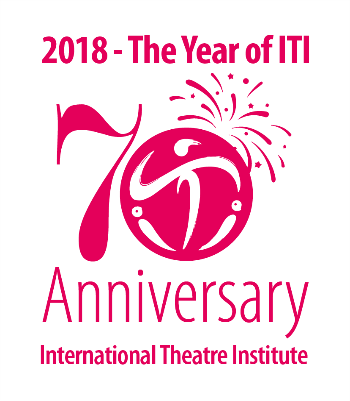 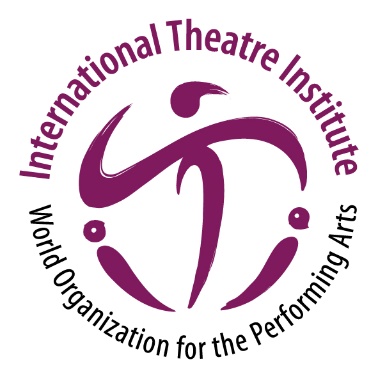 Mesaj de Ziua Mondială a Teatrului 2018 – Africa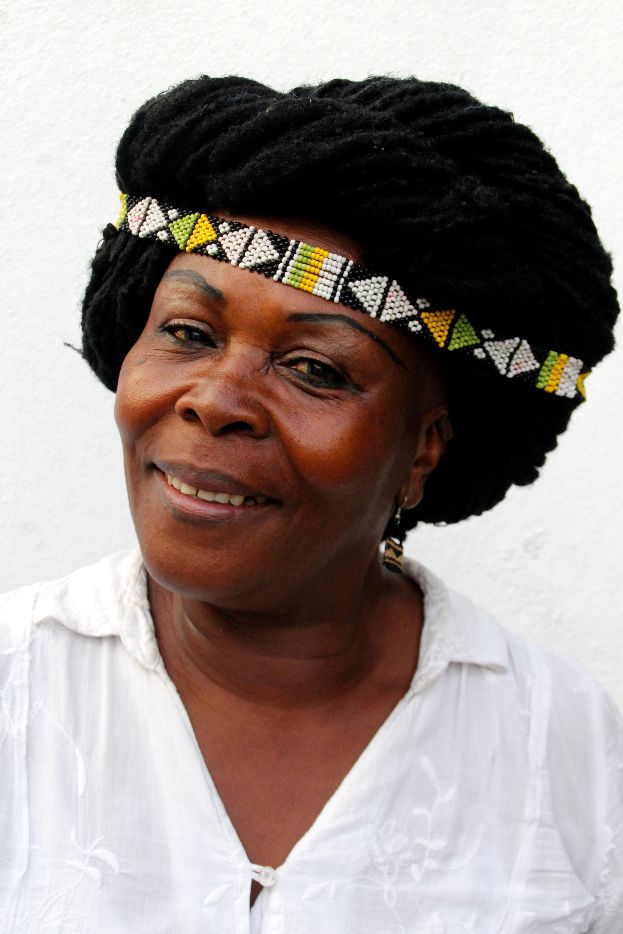 Were Were Liking
Coasta de FildeşTraducere în limba română – Pagina 2Biografie – Pagina7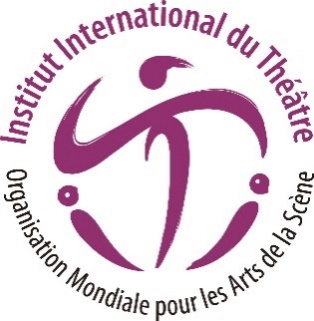 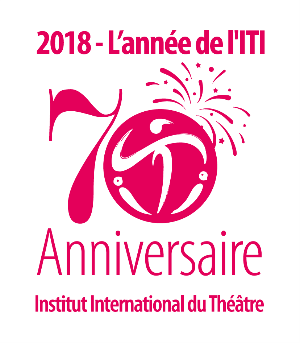 Română (traducere după originalul în franceză)Mesaj de Ziua Mondială a Teatrului 2018 – AfricaWere Were Liking, Coasta de Fildeş
ArtistpluridisciplinarÎntr-o zi,Un Om se hotărăşte să-şi pună întrebări în faţa unei oglinzi (un public),Să-şi inventeze răspunsuri şi, în faţa acestei oglinzi (publicul său),Să se critice, să-şi ia în râs propriile întrebări şi răspunsuri,Să râdă sau să plângă, nu contează ce, dar la finalSă salute şi să binecuvânteze oglinda (Publicul său)Pentru că i-a acordat această clipă de ciuda şi răgaz,Se apleacă şi o salută pentru a-şi exprima recunoştinţa şi respectul…În adâncul lui, căuta Pacea,Pacea cu el însuşi şi cu oglinda lui:Făcea teatru…În acea zi, el vorbea…Dispreţuindu-şi defectele, paradoxurile şi distorsiunile,Pedepsindu-se prin mimică şi contorisiuni, Meschinăria care i-a pătat umanitatea,Vicleniile care au adus cataclisme,Vorbea pentru el însuşi…Admirându-se în elanul dezlănţuit,În aspiraţiile sale spre grandoare, spre frumuseţe,Spre un om mai bun, o lume mai bunăPe care ar construi-o din propriile gânduri,Pe care ar fi putut-o plămădi cu propriile mâiniDacă de la el către el în oglindă, ar fi dorit-o, îşi spuse,Dacă el şi oglinda lui împărtăşesc aceeaşi dorinţă…Dar el ştie: făcea ReprezentaţiiAle derâderii, fără îndoială ale iluziei,Dar, cu siguranţă,şi ale acţiunii mentaleDe construire, de re-creare a lumii,Făcea Teatru…Chiar torpilându-şi toate speranţelePrin cuvinte şi gesturi acuzatoare,Se încăpăţâna să creadăCă totul s-ar împlini într-o singură searăPrin privirile lui nebunePrin cuvintele lui dulciPrin zâmbetul lui maliţiosPrin umorul lui deliciosPrin cuvintele lui care, chiar şi rănind sau legănândOperează o chirurgie pentru miracol.Da, făcea teatru.Şi în general La noi, în Africa,Mai ales în partea Kamite de unde vin eu,Luăm în râs totul, chiar şi pe noi înşine,Râdem de tot, chiar şi în doliu, când plângem,Lovim pământul când ne dezamăgeşte.Prin Gbégbésau BikoutsiSculptăm Măşti înfricoşătoareGlaé, Wabélésau PoniugoPentru a reprezenta Principiile de nestrămutatCare ne impun ciclurile şi timpurileŞi marionete care, ca şi noi,Sfârşesc prin a-şi reprezenta CreatoriiŞi prin a-şi supune manipulatorii.Concepem rituri în care cuvântul rostitUmflat de cânturi şi respirări ritmateSe lansează în cucerirea sacruluiProvocând dansuri ca o transă,Incantaţii şi invocarea devoţiunii,Dar mai presus de toate râsetePentru a sărbători bucuria de a trăiPe care nici secolele de sclavie şi de colonizare,De rasism şi de discriminare,Nici nesfârşitele timpuri de abuzuri de nedescrisN-au putut nici să înăbuşe, nici să ne smulgăSpiritul nostru de Tată şi Mamă ai Omenirii,În Africa, la fel ca peste tot în lume,Facem teatru.Iar în acest an special consacrat ITIMa bucur foarte tare şi sunt onoratăSă reprezint continentul nostruPentru a-i duce mai departe mesajul de pace,Mesajul de Pace al Teatrului,Căci continentul acesta, despre care se spuneaCă se poate întâmpla oriceFără ca nimeni să nu simtă nicio durere sau lipsă,Este din nou recunoscut pentru rolul primordialDe Tată şi Mamă ai Omenirii,Iar lumea întreagă vine aici,Căci fiecare încă mai speră să găsească paceaÎn braţele părinţilor săi, nu-i aşa?Şi astfel, teatrul nostru, mai mult ca niciodată, convoacăŞi angajează toţi oamenii, dar mai alesPe toţi cei care-i împărtăşesc gândul, cuvântul şi acţiunea teatralăLa mai mult respect faţă de ei înşişi şi unii faţă de ceilalţi,Privilegiind cele mai de preţ valori umaniste Cu speranţa de a obţine o umanitate mai bună pentru fiecare:Una care scoate la suprafaţă inteligenţa şi înţelegereaPrin această parte a celor mai eficiente culturi umane,Însăşi cea care şterge toate graniţele: teatrul…Una dintre cele mai generoase, pentru că vorbeşte toate limbile,Implică toate civilizaţiile, reflectă toate idealurile,Exprimând o unitate profundă a tuturor oamenilor care,În ciuda tuturor confruntărilor,Caută mai ales să se cunoască mai bineŞi să se iubească mai bine, în pace şi calm,Când reprezentarea devine participare,Amintindu-ne de datoria acţiunii pe care ne-o impunePuterea teatrului de a-i face pe toţi să râdă şi să plângă, împreună,Diminuându-le ignoranţa, îmbogăţindu-le cunoştinţele,Pentru ca omul să redevină cea mai mare bogăţie a omului.Teatrul nostru propune reexaminarea şi revaluarea fundamentalăA tuturor principiilor umaniste, a tuturor acestor virtuţi înalte,A tuturor acestor idei de pace şi prietenie între popoareAtât de susţinute de UNESCOPentru a le întruchipa pe scenele pe care le creăm azi,Pentru ca aceste idei şi principii să redevină o nevoie esenţialăŞi un gând profund mai ales al creatorilor de teatru în primul rând,Care vor putea să-l împartă apoi cu publicul lor.Iată de ce ultima noastră creaţie teatrală numită „L’Arbre Dieu”, ce reia recomandările lui Kindack Ngo Biyong Bi Kuban, Maestrul nostru, spune astfel:„Dumnezeu este ca un Copac MareDin care fiecare poate vedea un singur aspect Din unghiul în care se află:Acela care trece pe deasupra copacului nu-i va vedea decât frunzişul Şi poate fructele şi florile sezoniere.Acela care trăieşte sub pământ îi ştie doar rădăcinile.Acela care se sprijină de copac îl recunoaşteDoar după ceea ce simte spatele lui.Cei care vin din fiecare punct cardinalVor vedea ceea ce aceia din faţă nu pot vedea,Cei privilegiaţi vor cunoaşte secretulDintre scoarţa şi pulpa lemnului,Pe când alţii, ştiinţa intimă a măduvei copacului,Dar indiferent de superficialitatea Sau de profunzimea percepţiei fiecăruia,Nimeni nu se află niciodată într-un unghi din careSă poată percepe toate aspectele deodatăDecât dacă devine el însuşi acel copac divin!Dar atunci mai suntem oameni?Fie ca toate teatrele din lume să se tolereze şi să se acceptePentru a servi mai bine obiectivul global al ITI,Pentru ca în sfârşit, la această a 70-a aniversareSă fie mai multă Pace în lume,Prin puternica participare a Teatrului…Traducerea: Ligia Soare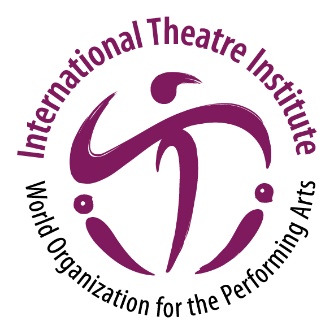 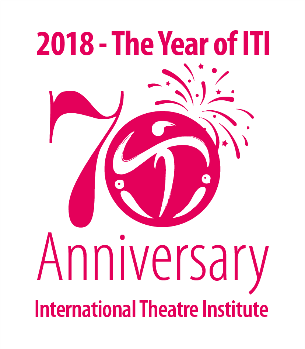 Biografie – Were Were Liking, Coasta de FildeşTraducere din franceză
WEREWERE-LIKING GNEPO s-a născut pe 1 mai 1950 la Bondé, în Camerun, dar trăieşte în Coasta de Fildeş din 1978. Este artist pluridisciplinar. În calitate de scriitoare, are peste treizeci de titluri publicate, de la romane la piese de teatru, povestiri, eseuri, cărţi de artă şi poezie… În calitate de pictoriţă, din 1968 până în prezent şi-a expus lucrările în toată lumea. În teatru, pe lângă rolul apreciat de dramaturg, s-a remarcat şi ca marionetist inovator, a pus în scenă numeroase fresce, toate descrise ca opere africane, dintre care multe au avut turnee mondiale. A fost, de asemenea, actriţă de teatru şi de cinema, dar şi cântăreaţă de rap… Cercetătoare în tehnicii pedagogice tradiţionale la Universitatea din Abidjan (ILENA) între 1979 şi 1985, a participat la revoluţia teatrului ritual şi a iniţiat grupul artistic Ki-Yi Mbock. A pus la punct un sistem de formare special inspirat de iniţieri africane care-i permit să ajungă la sute de tineri cu situaţii dificile, pe care îi ajută să se reintegreze în societate pe poziţii de lider. Aceasta i-a adus premiul „Héros de la Ville” Prince Clauss în 2000. În 2001, a pus bazele Fundaţiei Panafricane Ki-Yi de formare a tinerilor şi de dezvoltare personală prin cultură, în care se implică neîncetat de atunci. Activitatea sa a fost răsplătită prin numeroase premii, dintre care amintim Premiul Arletty din partea Franţei, Premiul René Praile din partea Belgiei, Premiul Fonlon Nichols al Universităţii Alberta din Canada, titlul de Cavaler al Ordinului Artelor şi Literelor din partea Franţei, tilul de Comandor al Ordinului Naţional al Meritului din partea Costei de Fildeş. Membru al Înaltului Consiliu al Francofoniei din 1997 până în 2003, Premiul Noma 2005 şi Laureat al Cărţii Anului în 2007 pentru romanul său „La Mémoire Amputée”, ea este astăzi membru permanent al Academiei de Ştiinte, Arte şi Culturi ale Africii şi Diasporei Africane, în Coasta de Fildeş.